Документ предоставлен КонсультантПлюс
ЗАКОНЧУВАШСКОЙ РЕСПУБЛИКИО РЕГУЛИРОВАНИИ ОТДЕЛЬНЫХ ПРАВООТНОШЕНИЙ, СВЯЗАННЫХС УЧАСТИЕМ ГРАЖДАН В ОХРАНЕ ОБЩЕСТВЕННОГО ПОРЯДКАНА ТЕРРИТОРИИ ЧУВАШСКОЙ РЕСПУБЛИКИПринятГосударственным СоветомЧувашской Республики19 декабря 2014 годаСтатья 1. Предмет регулирования настоящего ЗаконаНастоящий Закон в соответствии с Федеральным законом от 2 апреля 2014 года N 44-ФЗ "Об участии граждан в охране общественного порядка" (далее - Федеральный закон) регулирует отдельные правоотношения, связанные с участием граждан Российской Федерации в охране общественного порядка на территории Чувашской Республики (далее также - общественный порядок).Статья 2. Основные понятия, используемые в настоящем ЗаконеВ настоящем Законе используются основные понятия, предусмотренные Федеральным законом.Статья 3. Правовая основа участия граждан в охране общественного порядкаПравовую основу участия граждан Российской Федерации (далее - граждане) в охране общественного порядка составляют Конституция Российской Федерации, общепризнанные принципы и нормы международного права, федеральные конституционные законы, Федеральный закон, другие федеральные законы и принятые в соответствии с ними иные нормативные правовые акты Российской Федерации, Конституция Чувашской Республики, настоящий Закон, другие законы Чувашской Республики и иные нормативные правовые акты Чувашской Республики, муниципальные нормативные правовые акты.Статья 4. Полномочия органов государственной власти Чувашской Республики по обеспечению участия граждан в охране общественного порядкаОрганы государственной власти Чувашской Республики осуществляют следующие полномочия по обеспечению участия граждан в охране общественного порядка:1) принимают в пределах своей компетенции нормативные правовые акты Чувашской Республики, связанные с обеспечением участия граждан в охране общественного порядка;2) оказывают поддержку гражданам и их объединениям, участвующим в охране общественного порядка, в соответствии с полномочиями, установленными Федеральным законом, Федеральным законом от 6 октября 1999 года N 184-ФЗ "Об общих принципах организации законодательных (представительных) и исполнительных органов государственной власти субъектов Российской Федерации", другими федеральными законами и принятыми в соответствии с ними иными нормативными правовыми актами Российской Федерации, настоящим Законом, другими законами и иными нормативными правовыми актами Чувашской Республики;3) осуществляют иные полномочия, предусмотренные федеральными законами, иными нормативными правовыми актами Российской Федерации, настоящим Законом, другими законами и иными нормативными правовыми актами Чувашской Республики.Статья 5. Полномочия органов местного самоуправления по обеспечению участия граждан в охране общественного порядкаОрганы местного самоуправления в соответствии с полномочиями, установленными Федеральным законом, Федеральным законом от 6 октября 2003 года N 131-ФЗ "Об общих принципах организации местного самоуправления в Российской Федерации", другими федеральными законами, настоящим Законом, другими законами Чувашской Республики и муниципальными нормативными правовыми актами, осуществляют следующие полномочия по обеспечению участия граждан в охране общественного порядка:1) оказывают поддержку гражданам и их объединениям, участвующим в охране общественного порядка, создают условия для деятельности народных дружин;2) устанавливают границы территории, на которой может быть создана народная дружина;3) осуществляют взаимодействие с органами государственной власти Чувашской Республики, органами внутренних дел (полицией) и иными правоохранительными органами;4) согласовывают планы работы народных дружин, место и время проведения мероприятий по охране общественного порядка, количество привлекаемых к участию в охране общественного порядка народных дружинников соответствующего муниципального образования;5) согласовывают кандидатуру командира народной дружины;6) размещают на своих официальных сайтах в информационно-телекоммуникационной сети "Интернет", а также в средствах массовой информации, в том числе на общероссийских обязательных общедоступных телеканалах и радиоканалах, общедоступную информацию о лицах, пропавших без вести, месте их предполагаемого поиска, контактную информацию координаторов мероприятий по поиску лиц, пропавших без вести, иную общедоступную информацию, необходимую для эффективного поиска лиц, пропавших без вести;7) осуществляют иные полномочия.Статья 6. Создание и деятельность народных дружин1. Создание, реорганизация и (или) ликвидация народных дружин осуществляются в порядке, определенном Федеральным законом от 19 мая 1995 года N 82-ФЗ "Об общественных объединениях" с учетом положений Федерального закона.2. Народные дружины действуют в соответствии с Федеральным законом, другими федеральными законами и принятыми в соответствии с ними иными нормативными правовыми актами Российской Федерации, настоящим Законом, другими законами Чувашской Республики и иными нормативными правовыми актами Чувашской Республики, муниципальными нормативными правовыми актами, а также уставом народной дружины.3. В соответствии с Федеральным законом народные дружины подлежат включению в реестр народных дружин и общественных объединений правоохранительной направленности в Чувашской Республике, ведение которого осуществляется территориальным органом федерального органа исполнительной власти, осуществляющего функции по выработке и реализации государственной политики и нормативно-правовому регулированию в сфере внутренних дел.4. Народные дружины решают стоящие перед ними задачи во взаимодействии с органами государственной власти Чувашской Республики, органами местного самоуправления, органами внутренних дел (полицией) и иными правоохранительными органами.Статья 7. Удостоверение и отличительная символика народных дружинников1. При участии в охране общественного порядка народные дружинники должны иметь при себе удостоверение народного дружинника и предъявлять его гражданам, к которым обращено требование о прекращении противоправного деяния, а также носить нарукавную повязку и нагрудный знак, используемые в качестве отличительной символики.Образцы удостоверения народного дружинника, нарукавной повязки народного дружинника и нагрудного знака народного дружинника установлены соответственно приложениями 1 - 3 к настоящему Закону.2. Удостоверение народного дружинника подписывается командиром народной дружины, заверяется печатью народной дружины и выдается народным дружинникам командиром народной дружины в индивидуальном порядке под роспись в журнале учета и выдачи удостоверений и нагрудных знаков народных дружинников.Журнал учета и выдачи удостоверений и нагрудных знаков народных дружинников ведется по форме согласно приложению 4 к настоящему Закону и должен быть пронумерован, прошит (прошнурован) и скреплен печатью народной дружины и подписью командира народной дружины.3. Замена удостоверения народного дружинника производится в случаях:1) изменения фамилии, имени или отчества владельца удостоверения;2) установления неточностей или ошибочности произведенных в удостоверении записей;3) непригодности для дальнейшего использования;4) утери.4. В случае утери или непригодности для дальнейшего использования нагрудного знака народного дружинника производится его замена. Утраченный нагрудный знак считается недействительным. Номер утраченного нагрудного знака не восстанавливается.5. Замена удостоверения народного дружинника, нагрудного знака народного дружинника осуществляется на основании заявления народного дружинника о выдаче нового удостоверения (нагрудного знака).В случае изменения народным дружинником фамилии, имени или отчества к заявлению о выдаче нового удостоверения народного дружинника прилагаются документы, подтверждающие факт изменения фамилии, имени или отчества.Замена удостоверения народного дружинника по основаниям, предусмотренным пунктами 1 - 3 части 3 настоящей статьи, и нагрудного знака народного дружинника в случае его непригодности для дальнейшего использования производится при условии возврата заменяемого удостоверения народного дружинника, нагрудного знака народного дружинника.6. При исключении народного дружинника из народной дружины в случаях, предусмотренных Федеральным законом, удостоверение народного дружинника и нагрудный знак народного дружинника подлежат возврату командиру народной дружины в течение трех дней со дня исключения народного дружинника из народной дружины.7. Запрещается использование удостоверения народного дружинника и отличительной символики народного дружинника во время, не связанное с участием в охране общественного порядка.Статья 8. Материально-техническое обеспечение деятельности народных дружин, материальное стимулирование, льготы и компенсации народных дружинников1. Органы государственной власти Чувашской Республики, органы местного самоуправления могут выделять средства на финансирование материально-технического обеспечения деятельности народных дружин, предоставлять народным дружинам помещения, технические и иные материальные средства, необходимые для осуществления их деятельности.2. Органы государственной власти Чувашской Республики за счет средств республиканского бюджета Чувашской Республики могут осуществлять материальное стимулирование деятельности народных дружинников.Органы местного самоуправления могут осуществлять за счет средств местных бюджетов материальное стимулирование деятельности народных дружинников, устанавливать льготы и компенсации, предусмотренные Федеральным законом, а также устанавливать дополнительные льготы и компенсации для народных дружинников, гарантии правовой и социальной защиты членов семей народных дружинников в случае гибели народного дружинника в период участия в мероприятиях по охране общественного порядка, использовать иные формы их материальной заинтересованности и социальной защиты, не противоречащие законодательству Российской Федерации.(в ред. Закона ЧР от 30.03.2018 N 16)3. За особые заслуги в обеспечении общественного порядка, проявленные при этом личное мужество и героизм народные дружинники могут представляться в установленном законодательством Российской Федерации и законодательством Чувашской Республики порядке к государственным наградам Российской Федерации и государственным наградам Чувашской Республики.4. Решения о предоставлении льгот и компенсаций народным дружинникам, об их размерах, а также иных мерах материального стимулирования принимаются представительным органом муниципального образования по представлению местной администрации.Статья 8.1. Порядок создания и деятельности координирующего органа (штаба) народных дружин Чувашской Республики(введена Законом ЧР от 20.06.2018 N 36)1. В целях взаимодействия и координации деятельности народных дружин на территории Чувашской Республики может создаваться координирующий орган (штаб) народных дружин Чувашской Республики.2. Решения о создании координирующего органа (штаба) народных дружин Чувашской Республики, об утверждении его состава принимаются Главой Чувашской Республики.3. В состав координирующего органа (штаба) народных дружин Чувашской Республики входят представители органов исполнительной власти Чувашской Республики, а также по согласованию представители иных государственных органов Чувашской Республики, органов внутренних дел (полиции) и иных правоохранительных органов, других территориальных органов федеральных органов исполнительной власти, органов местного самоуправления и иных заинтересованных лиц.4. К полномочиям координирующего органа (штаба) народных дружин Чувашской Республики относятся:1) обеспечение взаимодействия и координация деятельности народных дружин на территории Чувашской Республики;2) организация взаимодействия органов государственной власти Чувашской Республики, органов внутренних дел (полиции) и иных правоохранительных органов, других территориальных органов федеральных органов исполнительной власти и органов местного самоуправления, а также указанных органов с институтами гражданского общества, организациями всех форм собственности, общественными объединениями, средствами массовой информации по вопросам участия народных дружин в охране общественного порядка;3) анализ и обобщение информации о деятельности народных дружин на территории Чувашской Республики;4) принятие решений по вопросам деятельности народных дружин в целях привлечения граждан к охране общественного порядка;5) популяризация деятельности народных дружин на территории Чувашской Республики;6) оказание организационно-методической помощи органам местного самоуправления, координирующим органам (штабам) народных дружин муниципальных образований, а также народным дружинам по вопросам их участия в охране общественного порядка.5. Координирующий орган (штаб) народных дружин Чувашской Республики формируется в составе председателя, его заместителя, секретаря и иных членов координирующего органа (штаба) народных дружин Чувашской Республики.6. Заседания координирующего органа (штаба) народных дружин Чувашской Республики проводятся по мере необходимости, но не реже одного раза в полугодие.Заседание координирующего органа (штаба) народных дружин Чувашской Республики ведет председатель координирующего органа (штаба) народных дружин Чувашской Республики либо по его поручению заместитель председателя.Заседание координирующего органа (штаба) народных дружин Чувашской Республики считается правомочным, если на нем присутствует более половины его членов.7. Решения координирующего органа (штаба) народных дружин Чувашской Республики принимаются большинством голосов присутствующих на заседании членов координирующего органа (штаба) народных дружин Чувашской Республики и оформляются протоколом, который подписывается председательствующим на заседании.При равенстве числа голосов решающим является голос председательствующего на заседании координирующего органа (штаба) народных дружин Чувашской Республики.Решения, принятые координирующим органом (штабом) народных дружин Чувашской Республики в соответствии с его компетенцией, носят рекомендательный характер.8. Организационное обеспечение деятельности координирующего органа (штаба) народных дружин Чувашской Республики осуществляется органом исполнительной власти Чувашской Республики, осуществляющим государственную политику в сфере юстиции, находящейся в ведении Чувашской Республики.(ч. 8 в ред. Закона ЧР от 14.07.2020 N 58)Статья 9. Порядок создания и деятельности координирующих органов (штабов) народных дружин муниципальных образований(в ред. Закона ЧР от 20.06.2018 N 36)1. В целях взаимодействия и координации деятельности народных дружин решениями органов местного самоуправления муниципальных образований, на территории которых созданы народные дружины, могут создаваться координирующие органы (штабы) народных дружин муниципальных образований (далее - координирующие органы (штабы), в состав которых включаются командиры народных дружин, представители органов местного самоуправления, по согласованию представители органов внутренних дел (полиции), иных правоохранительных органов и иных заинтересованных лиц.2. Решения о создании координирующего органа (штаба), об утверждении его состава принимаются органом местного самоуправления.3. К полномочиям координирующего органа (штаба) относятся:1) обеспечение взаимодействия и координация деятельности народных дружин, созданных на территории соответствующего муниципального образования;2) организация взаимодействия с органами государственной власти Чувашской Республики, органами местного самоуправления, органами внутренних дел (полицией) и иными правоохранительными органами, а также с институтами гражданского общества, организациями всех форм собственности, общественными объединениями, средствами массовой информации по вопросам участия народных дружин в охране общественного порядка на территории соответствующего муниципального образования;3) организация правового обучения народных дружинников;4) осуществление пропаганды правовых знаний, активной гражданской позиции, нетерпимости к правонарушениям;5) разработка мер по оказанию поддержки народным дружинам, созданным на территории соответствующего муниципального образования;6) анализ и обобщение информации о деятельности народных дружин, созданных на территории соответствующего муниципального образования, внесение в органы государственной власти Чувашской Республики, органы местного самоуправления предложений по вопросам устранения причин и условий, способствующих совершению правонарушений, а также совершенствования работы народных дружин.4. Координирующий орган (штаб) формируется в составе руководителя, его заместителя, секретаря и иных членов координирующего органа (штаба).5. Заседания координирующего органа (штаба) проводятся по мере необходимости, но не реже одного раза в квартал.Заседание координирующего органа (штаба) ведет руководитель координирующего органа (штаба) либо по его поручению заместитель руководителя.Заседание координирующего органа (штаба) считается правомочным, если на нем присутствует более половины его членов.6. Решения координирующего органа (штаба) принимаются большинством голосов присутствующих на заседании членов координирующего органа (штаба) и оформляются протоколом, который подписывается председательствующим на заседании.При равенстве числа голосов решающим является голос председательствующего на заседании координирующего органа (штаба).Решения, принятые координирующим органом (штабом) в соответствии с его компетенцией, носят рекомендательный характер.7. Обеспечение деятельности координирующего органа (штаба) осуществляется органом местного самоуправления, принявшим решение о его создании.Статья 10. Вступление в силу настоящего Закона1. Настоящий Закон вступает в силу по истечении десяти дней после дня его официального опубликования.2. Со дня вступления в силу настоящего Закона признать утратившим силу Закон Чувашской Республики от 25 ноября 2003 года N 35 "О народных дружинах в Чувашской Республике" (Ведомости Государственного Совета Чувашской Республики, 2003, N 57).ГлаваЧувашской РеспубликиМ.ИГНАТЬЕВг. Чебоксары27 декабря 2014 годаN 97Приложение 1к Закону Чувашской Республики"О регулировании отдельных правоотношений,связанных с участием граждан в охранеобщественного порядка на территорииЧувашской Республики"ОБРАЗЕЦудостоверения народного дружинника <*>1. Лицевая сторона (обложка) удостоверения.┌───────────────────────────────────┬──────────────────────────────────────┐│                                   │                                      ││                                   │                                      ││                                   │            УДОСТОВЕРЕНИЕ             ││                                   │         народного дружинника         ││                                   │                                      ││                                   │                                      ││                                   │                                      ││                                   │                                      ││                                   │                                      │└───────────────────────────────────┴──────────────────────────────────────┘2. Внутренние левая и правая стороны удостоверения.┌───────────────────────────────────┬──────────────────────────────────────┐│        НАРОДНАЯ ДРУЖИНА           │   Удостоверение народного дружинника ││ _________________________________ │              N _______               ││  (наименование народной дружины)  │Фамилия ______________________________││ ┌────────┐                        │Имя __________________________________││ │        │                        │Отчество _____________________________││ │  Фото  │       ________________ │                                      ││ │        │       (личная подпись) │_____________________    _____________││ └────────┘                        │   (должность)             (подпись)  ││               М.П.                │                  М.П.                ││_________________________          │                                      ││Дата выдачи удостоверения          │                                      │└───────────────────────────────────┴──────────────────────────────────────┘--------------------------------<*> Удостоверение народного дружинника имеет форму книжки размером (в развернутом виде) 65 x 200 мм, обложка которой изготовлена из материала красного цвета. Внутренние вклейки удостоверения выполнены из бумаги белого цвета.На правой части лицевой стороны удостоверения по центру прописными буквами золотистого цвета нанесена надпись "УДОСТОВЕРЕНИЕ", ниже строчными буквами - надпись "народного дружинника".На левой части внутренней стороны удостоверения выполнены надписи:вверху в центре - слова "НАРОДНАЯ ДРУЖИНА";под ними - одна горизонтальная линия, под которой расположены слова "(наименование народной дружины)";ниже указанных слов слева наклеивается фотография (анфас) размером 3 x 4 см. Справа от фотографии располагается горизонтальная линия, под ней - слова "(личная подпись)";под строкой "(личная подпись)" слева оставлено место для печати и нанесены прописные буквы "М.П.";в нижней левой части - горизонтальная линия, под которой в одну строку размещены слова "Дата выдачи удостоверения".На правой части внутренней стороны удостоверения:в верхней части по центру в две строки - надпись "Удостоверение народного дружинника N ______";ниже в три строки - слова "Фамилия", "Имя", "Отчество", рядом с каждым словом с правой стороны располагается горизонтальная линия;под этими словами располагаются в одной горизонтали две линии, под левой помещено слово "(должность)", под правой - "(подпись)";внизу по центру - прописные буквы "М.П.".После заполнения всех необходимых реквизитов удостоверение заверяется печатью народной дружины: в левой части внутренней стороны удостоверения печать ставится с захватом правого нижнего угла фотографии и части личной подписи народного дружинника, в правой части - на подпись командира народной дружины.Приложение 2к Закону Чувашской Республики"О регулировании отдельных правоотношений,связанных с участием граждан в охранеобщественного порядка на территорииЧувашской Республики"ОБРАЗЕЦНАРУКАВНОЙ ПОВЯЗКИ НАРОДНОГО ДРУЖИННИКА <*>                 ┌────────────────────────────────────┐                 │                                    │                 │         НАРОДНЫЙ ДРУЖИННИК         │                 │                                    │                 └────────────────────────────────────┘--------------------------------<*> Нарукавная повязка представляет собой прямоугольник, изготовленный из ткани красного цвета, размером 300 x 100 мм с надписью посередине прописными буквами "НАРОДНЫЙ ДРУЖИННИК" белого цвета высотой 20 мм.Нарукавная повязка носится на предплечье левой руки.Приложение 3к Закону Чувашской Республики"О регулировании отдельных правоотношений,связанных с участием граждан в охранеобщественного порядка на территорииЧувашской Республики"ОБРАЗЕЦНАГРУДНОГО ЗНАКА НАРОДНОГО ДРУЖИННИКА <*>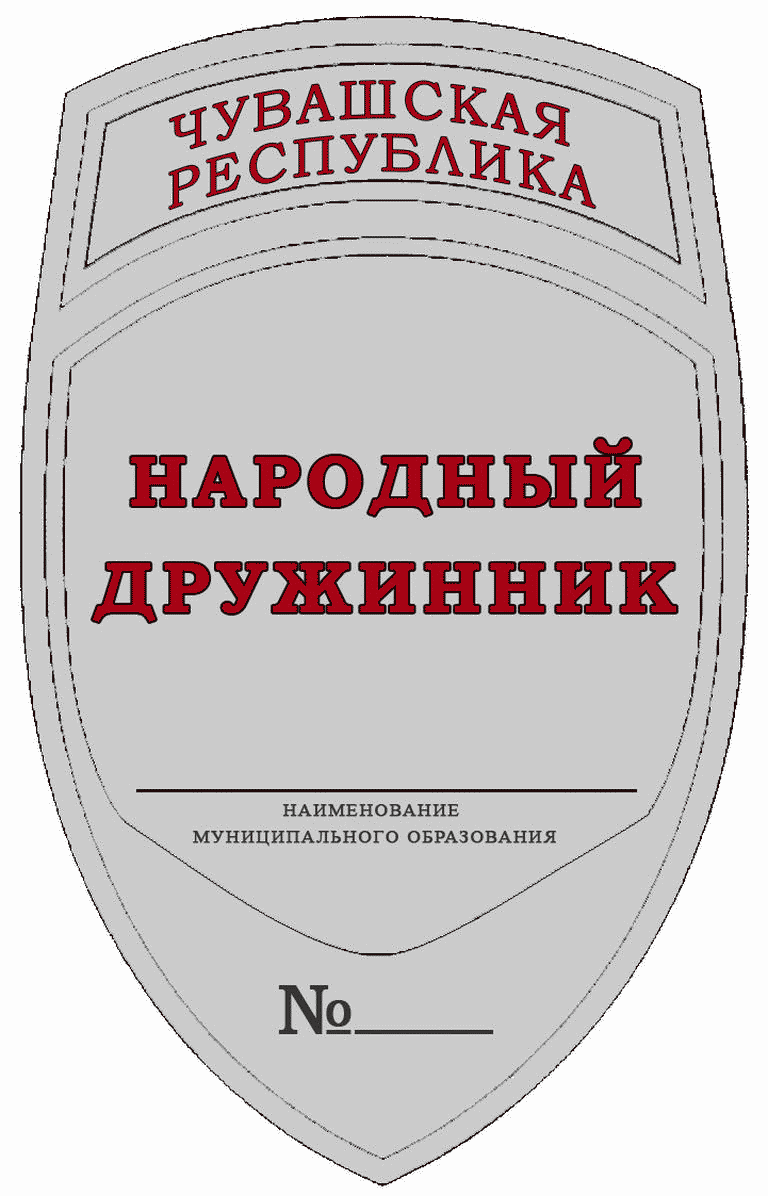 --------------------------------<*> Нагрудный знак представляет собой металлический треугольный щит серебристого цвета с закругленными верхним и боковыми краями размером 70 x 50 мм. В верхней части располагается надпись прописными буквами красного цвета "ЧУВАШСКАЯ РЕСПУБЛИКА". В центре нагрудного знака помещена надпись в две строки прописными буквами красного цвета "НАРОДНЫЙ ДРУЖИННИК", ниже строчными буквами - наименование муниципального образования. В нижней части по центру на расширяющейся в оконечности окантовке располагается номер нагрудного знака.На оборотной стороне нагрудного знака имеется булавка для прикрепления нагрудного знака к одежде.Нагрудный знак носится на левой стороне груди.Приложение 4к Закону Чувашской Республики"О регулировании отдельных правоотношений,связанных с участием граждан в охранеобщественного порядка на территорииЧувашской Республики"ЖУРНАЛучета и выдачи удостоверений и нагрудных знаковнародных дружинников27 декабря 2014 годаN 97Список изменяющих документов(в ред. Законов ЧР от 30.03.2018 N 16, от 20.06.2018 N 36,от 14.07.2020 N 58)Nп/пФ.И.О. народного дружинника, которому выданы удостоверение и нагрудный знакФ.И.О. лица, выдавшего удостоверение и нагрудный знак, дата выдачи, номер удостоверения и нагрудного знакаОтметка о получении удостоверения и нагрудного знака (подпись народного дружинника и дата получения)Отметка о сдаче удостоверения и нагрудного знака (подпись лица, принявшего удостоверение и нагрудный знак, дата сдачи удостоверения и нагрудного знака)12345